ЧЕРКАСЬКА МІСЬКА РАДА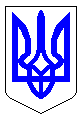 ЧЕРКАСЬКА МІСЬКА РАДАВИКОНАВЧИЙ КОМІТЕТРІШЕННЯВід 19.10.2021 № 1130Про внесення змін до рішення виконавчого комітету Черкаської міської ради від 22.09.2020 №912 «Про відшкодування відсотківза користування кредитними коштами ОСББ «Нижня Горова, 44»	Відповідно до п.п. 3 п. «а» ст. 30 Закону України «Про місцеве самоврядування в Україні», Програми підтримки об’єднань співвласників багатоквартирних будинків (ОСББ, асоціацій ОСББ) у м. Черкаси «Формування відповідального власника житла» 2019-2020 роки, затвердженої рішенням міської ради від 22.08.2019 №2-4724, Порядку відшкодування суми відсотків за користування кредитними коштами, залученими об’єднаннями співвласників багатоквартирних будинків (ОСББ, асоціацій ОСББ) на здійснення енергозберігаючих заходів у житлових будинках, затвердженого рішенням виконавчого комітету Черкаської міської ради від 08.08.2017 №846, Програми підтримки об’єднань співвласників багатоквартирних будинків (ОСББ, асоціацій ОСББ) у м. Черкаси «Формування відповідального власника житла» на 2021-2023 роки, затвердженої рішенням Черкаської міської ради від 15.06.2021 № 6-22, Порядку відшкодування суми відсотків за користування кредитними коштами, залученими об’єднаннями співвласників багатоквартирних будинків (ОСББ, асоціацій ОСББ) на здійснення енергозберігаючих заходів у житлових будинках, затвердженого рішенням виконавчого комітету Черкаської міської ради від 31.08.2021 №878, звернення ОСББ «Нижня Горова, 44» (вх. №18913-01-20 від 25.08.2021), виконавчий комітет Черкаської міської радиВИРІШИВ:1. Внести зміни до рішення виконавчого комітету Черкаської міської ради від 22.09.2020 №912 «Про відшкодування відсотків за користування кредитними коштами ОСББ «Нижня Горова, 44», а саме, викласти пункт 1 у наступній редакції:«1. Здійснювати відшкодування відсотків за користування кредитними коштами, залученими на здійснення енергозберігаючих заходів ОСББ «Нижня Горова, 44», згідно з умовами договору №1213/2020/ЧеркОД-МСБ від 31.07.2020 про приєднання до Правил надання кредиту об’єднанням співвласників багатоквартирних будинків та житлово-будівельним кооперативам в АБ «УКРГАЗБАНК»:1.1. в період з 31.07.2020 до 31.07.2021 в розмірі, встановленому Програмою підтримки об’єднань співвласників багатоквартирних будинків (ОСББ, асоціацій ОСББ) у м. Черкаси «Формування відповідального власника житла» 2019-2020 роки, затвердженої рішенням міської ради від 22.08.2019 № 2-4724, в межах затверджених у міському бюджеті асигнувань на відповідні роки.1.2. в період з 31.07.2021 до 31.07.2022 в розмірі, встановленому Програмою підтримки об’єднань співвласників багатоквартирних будинків (ОСББ, асоціацій ОСББ) у м. Черкаси «Формування відповідального власника житла» на 2021-2023 роки, затвердженої рішенням міської ради від 15.06.2021 № 6-22 в межах затверджених у міському бюджеті асигнувань на відповідні роки».2. Викласти додаток до рішення у новій редакції (додається).3. Контроль за виконанням рішення покласти на першого заступника міського голови з питань діяльності виконавчих органів ради                                    Сергія Тищенка.Міський голова                                                               Анатолій БОНДАРЕНКОДодатокЗАТВЕРДЖЕНОрішення виконавчого комітету Черкаської міської ради від _______________№______Умови договору від 31.07.2020 №1213/2020/ЧеркОД-МСБпро приєднання до Правил надання кредиту об’єднанням співвласників багатоквартирних будинків та житлово-будівельним кооперативамЗаступник директора департаменту                                                                                                                            Сергій ОТРЕШКОНайменування ОСББ, адресаНайменування кредитно-фінансової установиВиди робітСумакредитуРічний % по кредитуСтрок кредитуванняОб’єднання співвласників багатоквартирного будинку «Нижня Горова, 44»(вул. Нижня Горова буд. 44)ПАТ АБ «УКРГАЗБАНК»Капітальний ремонт огороджувальних конструкцій з їх утепленням багатоквартирного будинку860 000,0016,3Кредитна лініявідкривається з31 липня 2020 року до 30 липня 2030 року